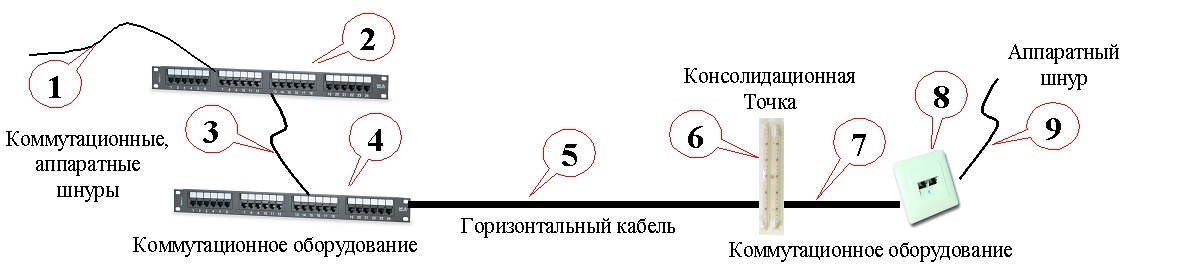 Универсальная модель Линии / Канала Горизонтальной подсистемы на основе витой пары проводников	При регистрации кабельной системы модели Канала в Форме должны быть указаны коммутационные и аппаратные шнуры (1, 3 и 9), а также вторая единица коммутационного оборудования в TR (2).Информация о монтажной компанииНазвание: Информация о владельце системы SignaPro™Название: Адрес объекта: Данная Форма описывает однотипные Линии / Каналы на основе витой пары проводников Горизонтальной подсистемы кабельной системы SignaPro™, которым должен быть присвоен «номер типовой линии»№Информация о Линии / Канале Горизонтальной подсистемы данного типаИнформация о Линии / Канале Горизонтальной подсистемы данного типаИнформация о Линии / Канале Горизонтальной подсистемы данного типаИнформация о Линии / Канале Горизонтальной подсистемы данного типаКоличество Линий/Каналов данного типа:  Неэкранированная система  Неэкранированная система  Экранированная системаКатегория рабочих характеристик Линии/Канала: Категория рабочих характеристик Линии/Канала:   Консолидационная Точка  Консолидационная ТочкаОборудование, установленное в Линии / Канале Магистральной подсистемы данного типаОборудование, установленное в Линии / Канале Магистральной подсистемы данного типаОборудование, установленное в Линии / Канале Магистральной подсистемы данного типаОборудование, установленное в Линии / Канале Магистральной подсистемы данного типаОборудование, установленное в Линии / Канале Магистральной подсистемы данного типаОборудование, установленное в Линии / Канале Магистральной подсистемы данного типа№Название компонентаАртикул№ накладнойДата накладной1Аппаратный шнур2Коммутационная панель/блок3Коммутационный шнур4Коммутационная панель/блок5Кабель Горизонтальной подсистемы6Консолидационная Точка7Кабель Открытого Офиса8Телекоммуникационная Розетка9Аппаратный шнур